от 16.01.2019 № 07с.Туринская СлободаОб оплате труда муниципальных служащих, работников, осуществляющих техническое обеспечение деятельности администрации Слободо-Туринского муниципального районаВо исполнение Положения об оплате труда муниципальных служащих, работников, осуществляющих техническое обеспечение деятельности органов местного самоуправления Слободо-Туринского муниципального района, утвержденного решением Думы Слободо-Туринского муниципального района от 26.12.2018 № 373-НПА, руководствуясь Трудовым кодеком Российской Федерации, Федеральными законами от 06.10.2003 № 131-Ф3 «Об общих принципах организации местного самоуправления в Российской Федерации», от 02.03.2007 № 25-Ф3 «О муниципальной службе в Российской Федерации», от 21.07.1993 № 5485-1 «О государственной тайне», Правилами выплаты ежемесячных процентных надбавок к должностному окладу (тарифной сетке) граждан, допущенных к государственной тайне на постоянной основе, и сотрудников структурных подразделений по защите государственной тайны, утвержденными постановлением Правительства Российской Федерации от 18.09.2006 № 573 «О предоставлении социальных гарантий гражданам, допущенным к государственной тайне на постоянной основе, и сотрудникам структурных подразделений по защите государственной тайны», Законом Свердловской области от 29.10.2007 № 136-ОЗ «Об особенностях муниципальной службы в Свердловской области», Уставом Слободо-Туринского муниципального района,ПОСТАНОВЛЯЮ:1. Утвердить Положение об оплате труда муниципальных служащих, работников, осуществляющих техническое обеспечение деятельности администрации Слободо-Туринского  муниципального района (прилагается).2. Считать утратившим силу:2.1. постановление администрации Слободо-Туринского муниципального района от 06.03.2012 № 46 «Об оплате труда работников администрации Слободо-Туринского муниципального района»;3. Настоящее постановления распространяется на отношения, возникшие с 1 января 2019 года.24. Контроль за исполнением настоящего постановления оставляю за собой.Глава муниципального  района							   В.А. БедулевПРИЛОЖЕНИЕК постановлением администрацииСлободо-Туринскогомуниципального районаот 16.01.2019  №  07ПОЛОЖЕНИЕоб оплате труда муниципальных служащих, работников, осуществляющих техническое обеспечение деятельности  администрации Слободо-Туринского муниципального районаОбщие положения1. Настоящее Положение разработано в целях реализации Положения об оплате труда муниципальных служащих, работников, осуществляющих техническое обеспечение деятельности органов местного самоуправления Слободо-Туринского муниципального района, утвержденное решением Думы Слободо-Туринского муниципального района от 26.12.2018 № 373-НПА (далее – Положение об оплате труда, утвержденное решением Думы муниципального района от 26.12.2018 № 373-НПА), в соответствии с Трудовым кодеком Российской Федерации, Федеральными законами от 06.10.2003 № 131-Ф3 «Об общих принципах организации местного самоуправления в Российской Федерации», от 02.03.2007 № 25-Ф3 «О муниципальной службе в Российской Федерации», от 21.07.1993 № 5485-1 «О государственной тайне», Правилами выплаты ежемесячных процентных надбавок к должностному окладу (тарифной сетке) граждан, допущенных к государственной тайне на постоянной основе, и сотрудников структурных подразделений по защите государственной тайны, утвержденными постановлением Правительства Российской Федерации от 18.09.2006 № 573 «О предоставлении социальных гарантий гражданам, допущенным к государственной тайне на постоянной основе, и сотрудникам структурных подразделений по защите государственной тайны», Законом Свердловской области от 29.10.2007 № 136-ОЗ «Об особенностях муниципальной службы в Свердловской области».2. Настоящее Положение определяет порядок формирования фонда оплаты труда, а также структуры и размера денежного содержания муниципальных служащих, оплаты труда работников, осуществляющих техническое обеспечение деятельности администрации Слободо-Туринского муниципального района (далее - администрации муниципального района).Формирование и использование средств фонда оплаты труда
муниципальных служащих 1. Оплата труда муниципального служащего производится в виде денежного содержания, которое состоит из должностного оклада муниципального служащего, устанавливаемого в зависимости от занимаемой должности муниципальной службы, а также ежемесячных и иных дополнительных выплат, предусмотренных настоящим положением.2. Источником средств, направляемых на оплату труда муниципальных служащих, является фонд оплаты труда, формируемый за счет средств бюджета Слободо-Туринского муниципального района.3. При формировании фонда оплаты труда муниципальных служащих учитывается районный коэффициент, установленный законодательством Российской Федерации.При утверждении фонда оплаты труда муниципальных служащих, кроме средств, направляемых для выплаты должностных окладов, предусматриваются размеры ежемесячных и иных дополнительных выплат, в том числе выплат единовременного характера, в расчете на год:1) надбавка к должностному окладу за особые условия муниципальной службы - в размере 17 должностных окладов;2) надбавка к должностному окладу за выслугу лет - в размере 3 должностных окладов;3) премии по результатам работы - в размере 6 должностных окладов;4) материальная помощь - в размере 2 должностных окладов;5) надбавка к должностному окладу муниципальных служащих, допущенных к государственной тайне, исходя из фактически установленного размера – в размере 1,5 должностных окладов;6) надбавка к должностному окладу за классный чин муниципальным служащим – в размере 1 должностного оклада.4. В пределах экономии фонда оплаты труда муниципальному служащему, работнику, осуществляющему техническое обеспечение деятельности администрации муниципального района, на основании распоряжения администрации муниципального района может быть применено единовременное поощрение в размере до одного должностного оклада:1) за выполнение особо важных и ответственных поручений Главы муниципального района;2) за безупречную и эффективную муниципальную службу, трудовую деятельность;3) к праздничным дням, юбилейными датами (50, 55, 60 лет со дня рождения).Структура оплаты труда муниципальных служащихСтруктуру оплаты труда муниципальных служащих составляют:1. Должностные оклады в соответствии с замещаемыми ими должностями муниципальной службы.Размер должностного оклада муниципального служащего устанавливается штатным расписанием, утвержденным правовым актом  администрации муниципального района, в соответствии с Приложением № 1 к Положению об оплате труда, утвержденному решением Думы муниципального района от 26.12.2018 № 373-НПА.Увеличение (индексация) должностных окладов муниципальных служащих производится в порядке, установленном Положением об оплате труда, утвержденным решением Думы муниципального района от 26.12.2018 № 373-НПА.2. Муниципальным служащим выплачивается ежемесячная надбавка к должностному окладу за классный чин муниципальных служащих.Размер ежемесячной надбавки муниципальным служащим к должностному окладу за классный чин муниципальных служащих по соответствующей группе должностей муниципальной службы устанавливается в следующих размерах (в процентах от должностного оклада):- за классный чин муниципальных служащих 3-го класса – 6 %;- за классный чин муниципальных служащих 2-го класса – 8 %;- за классный чин муниципальных служащих 1-го класса – 10 %.3. По окончании срока испытания, а если испытание при поступлении на муниципальную службу не устанавливалось, то на следующий день по окончании трехмесячного срока после назначения муниципального служащего на должность муниципальной службы, в целях повышения заинтересованности в результатах профессиональной служебной деятельности и качестве выполнения должностных обязанностей муниципальным служащим выплачивается ежемесячная надбавка к должностному окладу за особые условия муниципальной службы (далее – надбавка за особые условия) в размере 85 % (процентов от должностного оклада).По результатам профессиональной служебной деятельности муниципального служащего, в том числе за:- качество профессиональной деятельности;- интенсивность, оперативность исполнения поставленных задач;- сложность выполняемых задач;- профессионализм;- исполнение отдельных поручений,индивидуально распоряжением администрации муниципального района размер ежемесячной надбавки за особые условия может быть увеличен, но не может превышать размера, установленного пунктом 3 раздела 3 Положения об оплате труда, утвержденного Решением Думы муниципального района от 26.12.2018 № 373-НПА.Для муниципальных служащих, впервые или вновь поступивших на муниципальную службу, размер ежемесячной надбавки за особые условия, может быть увеличен после прохождения первого года муниципальной службы.Размер ежемесячной надбавки за особые условия, устанавливается распоряжением администрации муниципального района, как правило, на один год, и может быть изменен, в том числе уменьшен до размера, установленного абзацем 1 настоящего пункта, без внесения соответствующих изменений в трудовой договор.4. Муниципальным служащим выплачивается ежемесячная надбавка к должностному окладу за выслугу лет (далее – надбавка за выслугу лет) в зависимости от стажа муниципальной службы в следующих размерах (в процентах от должностного оклада):1) от 1 до 5 лет - 10 %;2) от 5 до 10 лет - 20 %;3) от 10 до 15 лет - 30 %;4) свыше 15 лет - 40 %.Стаж муниципальной службы для установления ежемесячной надбавки к должностному окладу за выслугу лет определяется в соответствии со статьей 16 Закона Свердловской области от 29 октября 2007 года № 136-ОЗ «Об особенностях муниципальной службы на территории Свердловской области».Размер ежемесячной надбавки за выслугу лет устанавливается распоряжением администрации муниципального района и выплачивается с даты, с которой возникло право для назначения или изменения размера надбавки за выслугу лет.5. Муниципальным служащим, допущенным к государственной тайне на постоянной основе, ежемесячно выплачивается процентная надбавка к должностному окладу за работу со сведениями, составляющими государственную тайну, в зависимости от степени секретности и объема сведений, к которым они имеют документально подтвержденный доступ на законных основаниях в следующих размерах (процентах от должностного оклада):1) за работу со сведениями, имеющими степень секретности «особой важности», составляет 50 - 75 %; 2) за работу со сведениями, имеющими степень секретности «совершенно секретно» - 30 - 50 %; 3) за работу со сведениями, имеющими степень секретности «секретно» при оформлении допуска с проведением проверочных мероприятий - 10 - 15 %; 4) за работу со сведениями, имеющими степень секретности «секретно» при оформлении допуска без проведения проверочных мероприятий - 5 - 10 %.6. Муниципальным служащим ежемесячно выплачивается премия по результатам работы в размере до 50 процентов должностного оклада в месяц за фактически отработанное время в данном месяце.Премия не выплачивается муниципальному служащему по итогам работы за месяц, в котором к нему было применено дисциплинарное взыскание.Размер премии по результатам работы за месяц определяется распоряжением администрации муниципального района.7. Муниципальным служащим оказывается материальная помощь в виде денежных выплат в размере двух должностных окладов в год.Материальная помощь выплачивается с учетом районного коэффициента.Муниципальным служащим, принятым в текущем году, вышедшим из отпуска по уходу за ребенком, материальная помощь выплачивается с учетом фактически отработанного времени, в 4 квартале текущего года в пределах фонда оплаты труда. Материальная помощь выплачивается по действующему на дату выплаты материальной помощи должностному окладу.В случаях изменения должностного оклада в связи с повышением оплаты труда, материальная помощь, фактически выплаченная до изменения, не пересчитывается.В случае увольнения выплаченная материальная помощь перерасчету и удержанию не подлежит.Оказание материальной помощи производится на основании письменного заявления муниципального служащего, оформляется распоряжением главы муниципального района.Право на получение материальной помощи, не полученной в полном объеме в календарном году, на следующий календарный год не сохраняется.Оплата труда работников, осуществляющих техническое обеспечение деятельности администрации муниципального районаСтруктура оплаты труда работников, осуществляющих техническое обеспечение деятельности администрации муниципального района:1. Должностной оклад.2. Ежемесячная надбавка к должностному окладу за особый режим работы - в размере 10 должностных окладов в год.3. Ежемесячная премия по результатам работы - в размере 3 должностных окладов в год4. Ежемесячная надбавка к должностному окладу за выслугу лет - в размере 2 должностных окладов в год.Ежемесячная надбавка к должностному окладу за выслугу лет устанавливается в зависимости от стажа, дающего право на получение данной надбавки, в следующих размерах:	- при стаже работы:с 3 до 8 лет - 10;с 8 до 13 лет - 15;свыше 13 - 16,6.Размер ежемесячной надбавки за выслугу лет устанавливается распоряжением администрации муниципального района и выплачивается с даты, с которой возникло право для назначения или изменения размера надбавки за выслугу лет.5. По результатам работы за месяц на основании распоряжения администрации муниципального района работникам выплачивается премии в размере до 25 процентов должностного оклада в месяц за фактически отработанное время в данном месяце.Премия не выплачивается муниципальному служащему по итогам работы за месяц, в котором к нему было применено дисциплинарное взыскание.Размер премии по результатам работы за месяц определяется распоряжением администрации муниципального района.6. Ежемесячная надбавка к должностному окладу за работу со сведениями, составляющими государственную тайну, - с учетом фактически установленного размера, но не выше в расчете на год 1,5 должностных окладов сверх сумм средств, направляемых для выплаты должностных окладов, ежемесячных и иных дополнительных выплат работникам.7. Материальная помощь - в размере 2 должностных окладов в год с учетом уральского коэффициента.8. При формировании фонда оплаты труда учитывается районный коэффициент, установленный законодательством Российской Федерации.Заключительные положения1. Начисление оплаты труда муниципальным служащим, работникам, осуществляющим техническое обеспечение деятельности администрации муниципального района, производится ежемесячно на основании табеля учета рабочего времени, утвержденного Главой муниципального района.2. Изменение размеров и условий оплаты труда муниципальных служащих, работников, осуществляющих техническое обеспечение деятельности администрации муниципального района, осуществляется по основаниям, предусмотренным Положением об оплате труда, утвержденного решением Думы муниципального района от 26.12.2018 № 373-НПА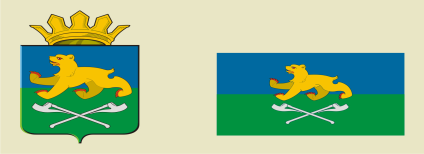 АДМИНИСТРАЦИЯ СЛОБОДО-ТУРИНСКОГОМУНИЦИПАЛЬНОГО РАЙОНАП О С Т А Н О В Л Е Н И Е